Su servidora Diputada Diana Patricia González Soto, cumpliendo con el compromiso conforme a lo dispuesto en la ley de acceso a la Información Pública para el Estado de Coahuila de Zaragoza, en los artículos 26 fraccion XIII, presenta la siguiente información de gestiones realizadas en el mes de Mayo de 2019.DIPUTADADIANA PATRICIA GONZÁLEZ SOTO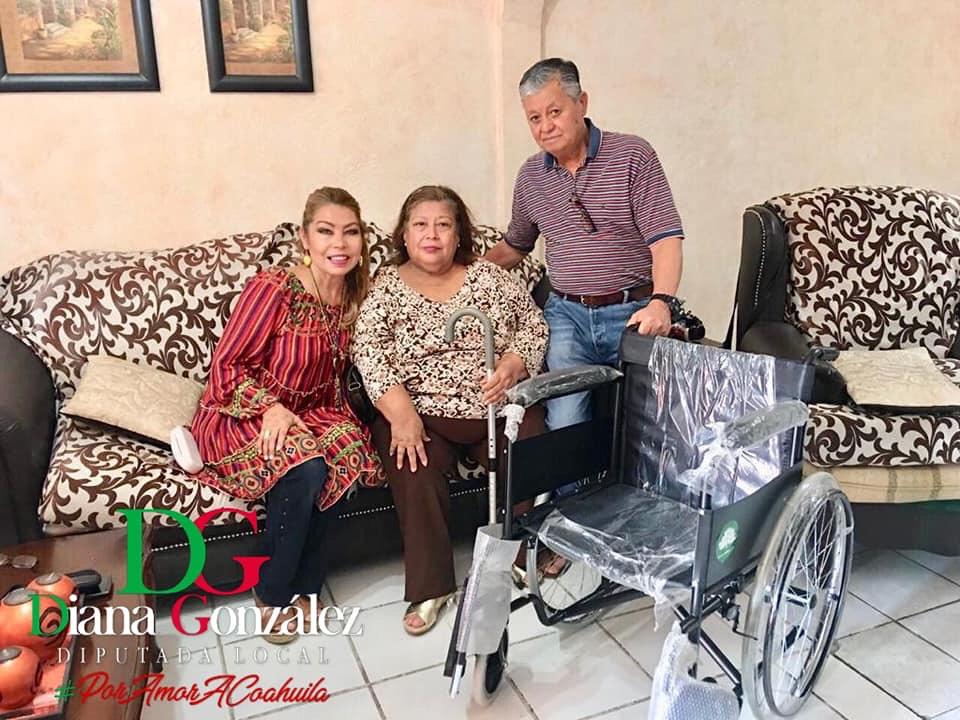 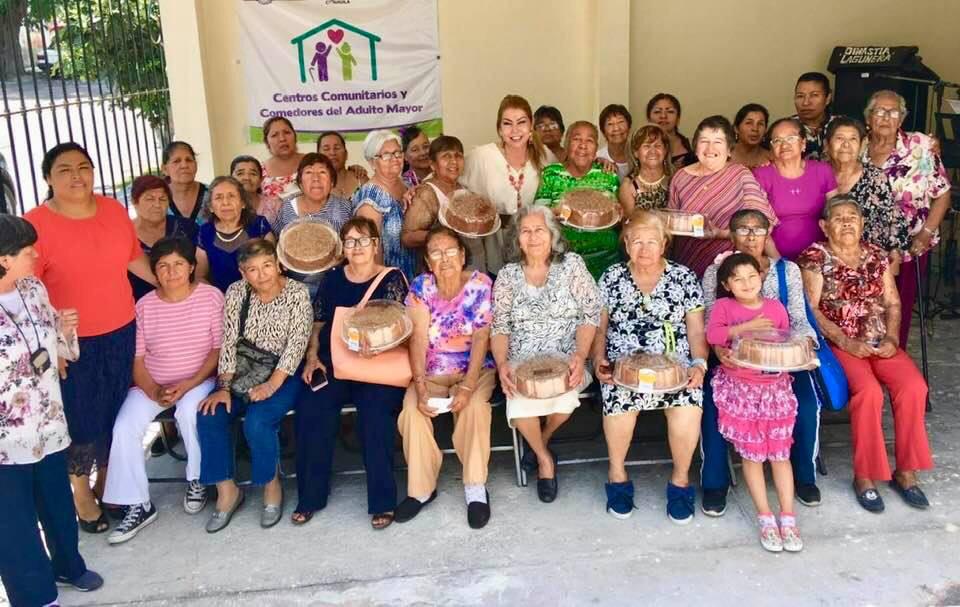 CantidadDescripción6Silla de Ruedas2Andadera12Asesoría Jurídica100Despensas4Asistencia Psicológica18Apoyo Escolar40 (Regalos para lotería)Apoyo loterías 22Apoyo económicos6Apoyo medicamento350Regalos día de la Madre150Pasteles día de la Madre